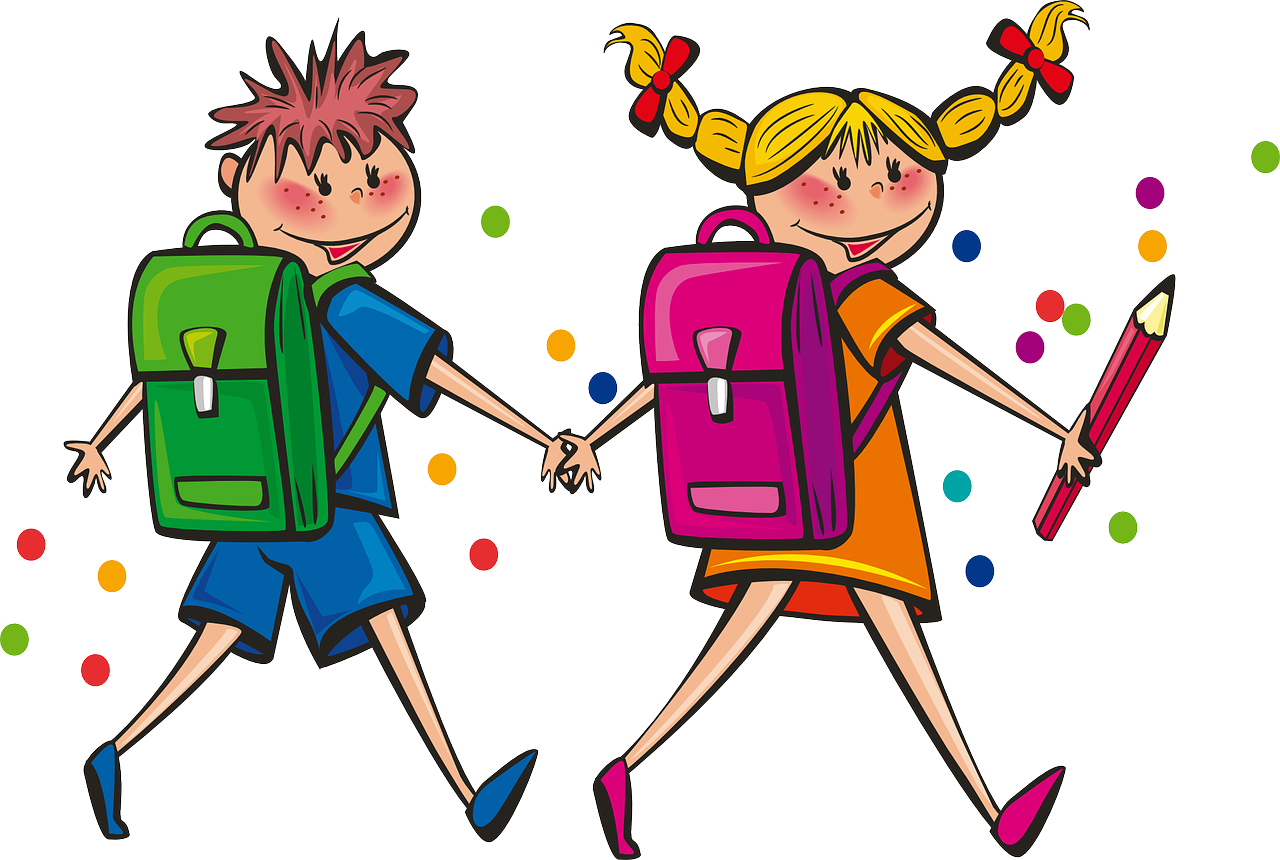 ZÁPIS ŽÁKŮ DO 1. ROČNÍKUZápis dětí do 1. ročníku pro školní rok 2024/2025bude probíhat v pondělí 8.4. od 13:00 – 17:00 hodinv budově základní školy.S sebou: občanský průkaz, rodný list dítěteNáhradní termín si můžete objednat telefonicky nebo mailem:Tel: 327 594 338, mail: vedeni@zscervenejanovice.czTěšíme se s Vámi a Vašimi dětmi na viděnou!